Конспект занятия по развитию речи детей средней группы на тему «НАСЕКОМЫЕ»	Воспитатель: Козырева М.И.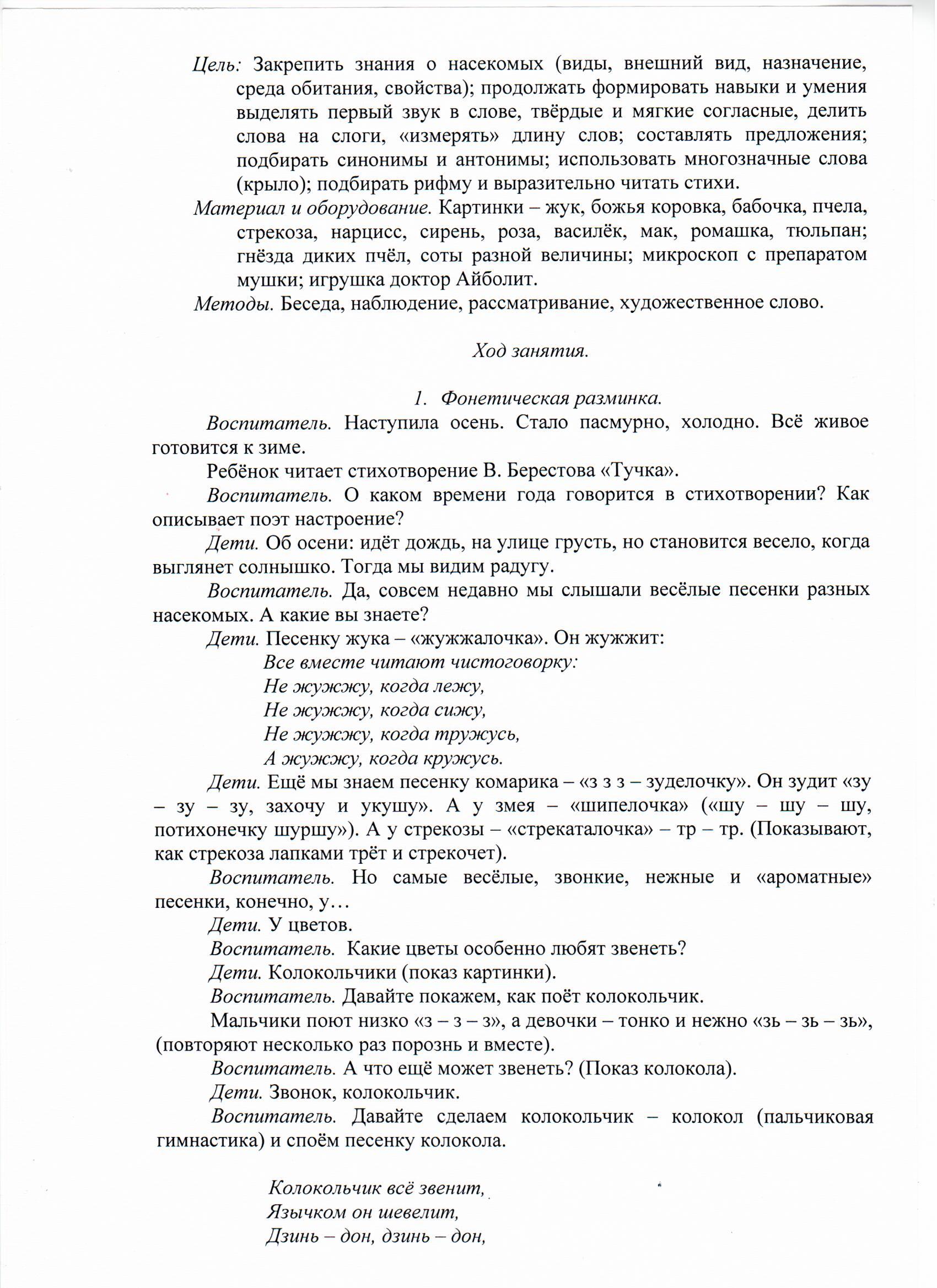 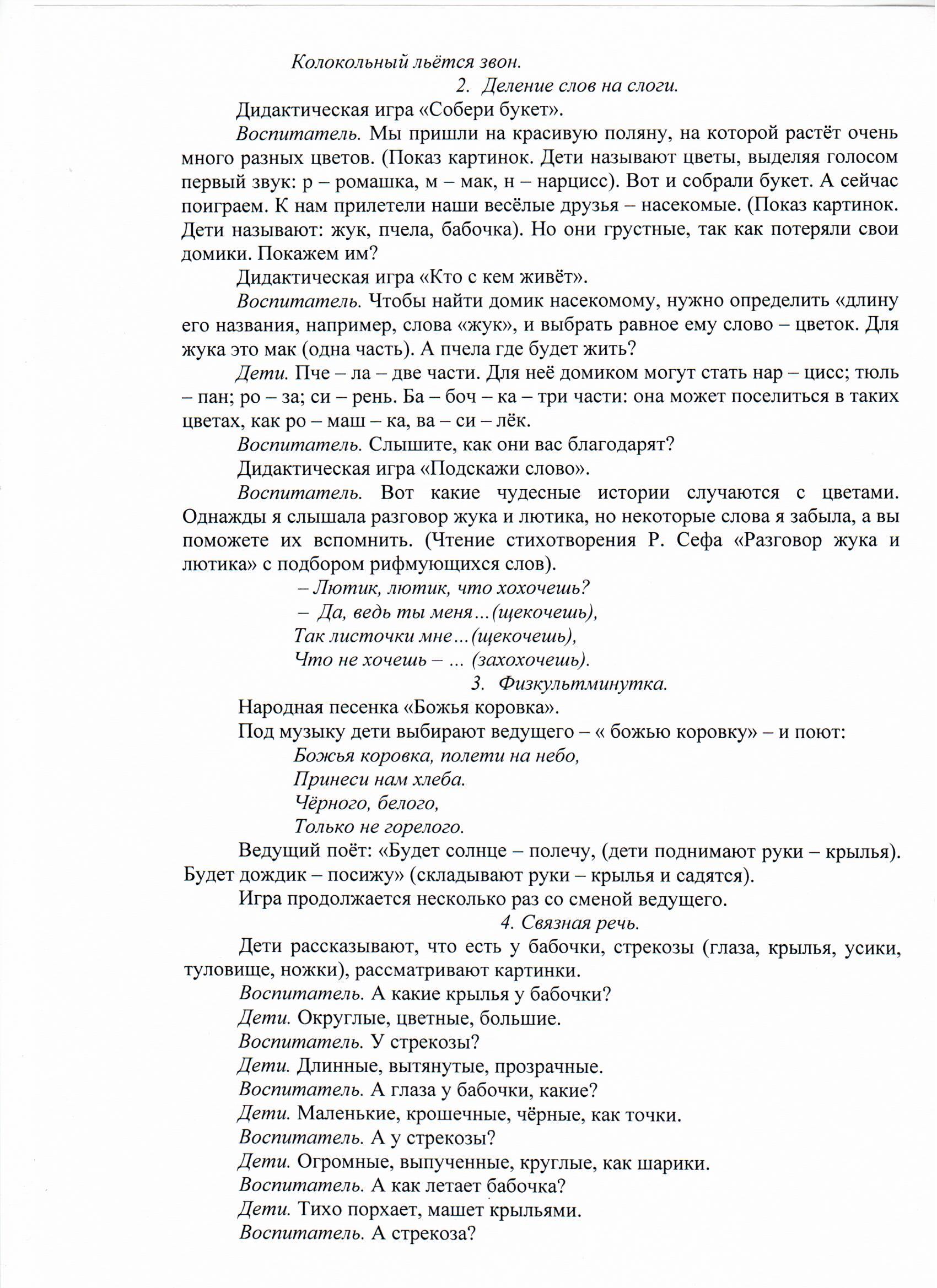 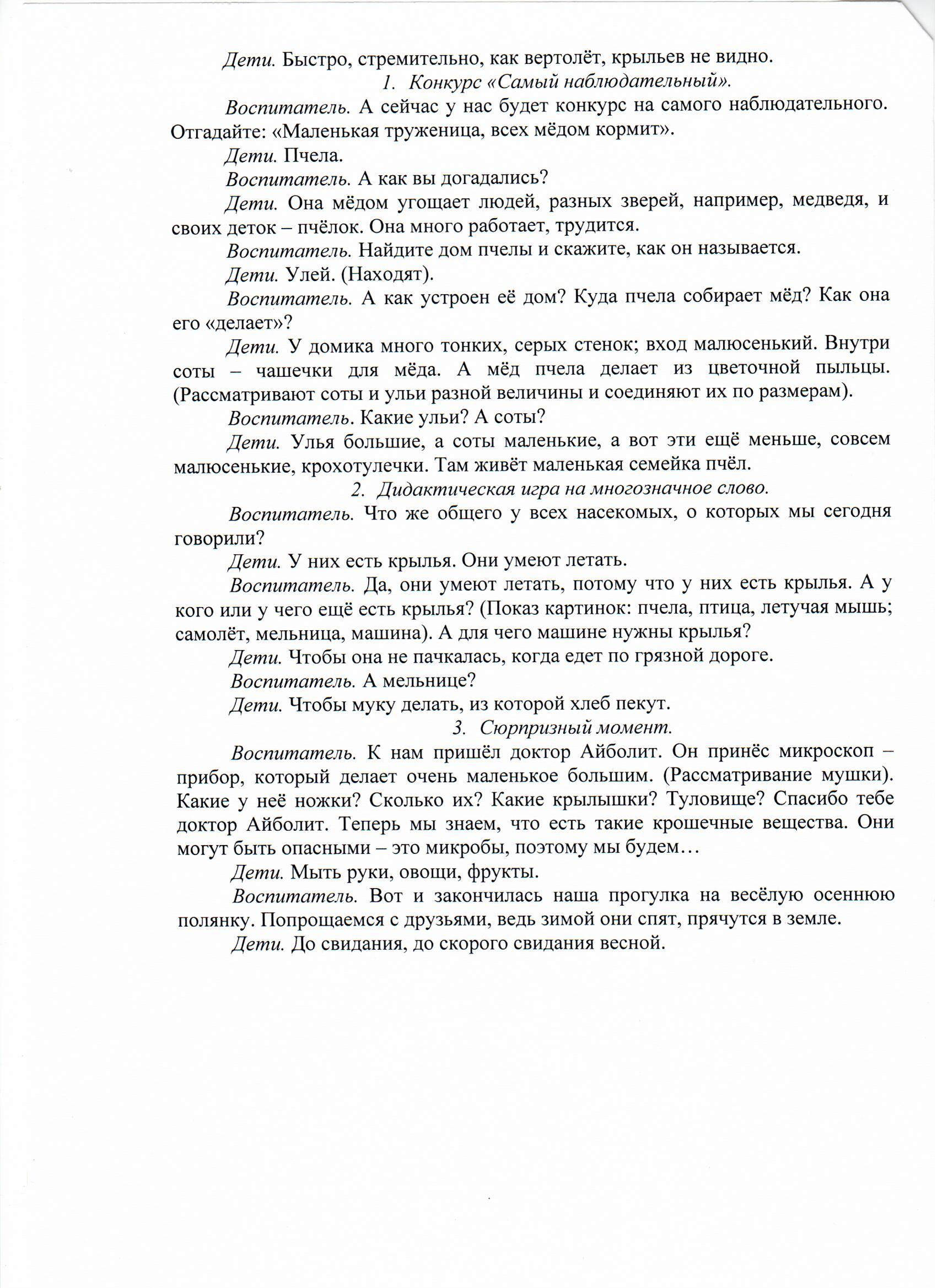 